3rd Grade Supply List: 2023-2024PLEASE CLEARLY LABEL THE FOLLOWING ITEMS:5 two-pocket plastic folders (1 red, 1 blue, 1 yellow, 1 green, 1 purple)3-ring 1-inch white binder with clear pocket cover2 packs of 12 colored pencils2 boxes of 24 Crayola crayons2 packs of 10 thin, washable markers3 black Sharpie/permanent markers 2 plastic pencil/supply boxes (8”x5”x2”)1 pair of scissors (5-inch/student size)1 sketch book, 9”x12” (preferably non-spiral) – if your child’s sketch book from last year still has plenty of clean paper in it, it can be reused2 composition notebooks (wide-ruled, any color)1 green wide-ruled spiral notebookChild-sized wired headphones (no ear buds)1 water bottle (plastic reusable, NOT a metal bottle and NOT a Poland Springs-type single use bottle)THE FOLLOWING ITEMS SHOULD NOT BE LABELED:36 SHARPENED #2 pencils (not mechanical, please)3 large glue sticks1 yellow highlighter1 roll paper towels 3 boxes of Kleenex (at least 144 tissues in each)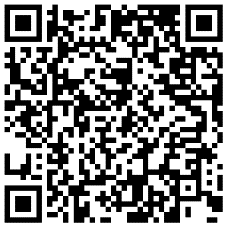 1 pump bottle hand sanitizer (at least 32 oz.)1 container sanitizing wipes 